Ш У Ö МП О С Т А Н О В Л Е Н И Е от 17 ноября 2017 года                                                                                      № 983   Республика Коми, Ижемский район, с. Ижма  Об утверждении Программы комплексного развития социальной инфраструктуры муниципального образования сельского поселения «Сизябск»В соответствии с Градостроительным кодексом РФ, Федеральным законом от 06.10.2003 № 131-ФЗ «Об общих принципах организации местного самоуправления в Российской Федерации», Постановлением Правительства Российской Федерации от 01.10.2015 № 1050 «Об утверждении требований к программам комплексного развития социальной инфраструктуры поселений, городских округов», Генеральным планом сельского поселения «Сизябск»администрация муниципального района «Ижемский»П О С Т А Н О В Л Я Е Т:1. Утвердить Программу комплексного развития социальной инфраструктуры муниципального образования сельского поселения «Сизябск» на 2017-2028 годы, согласно приложению.2. Контроль исполнения настоящего постановления возложить на заместителя руководителя администрации муниципального района «Ижемский» Р.Е. Селиверстова.3. Настоящее постановление вступает в силу со дня официального опубликования в информационном Вестнике Совета и администрации муниципального района «Ижемский» и размещения на официальном сайте администрации муниципального района «Ижемский» в сети Интернет.Заместитель руководителя администрации муниципального района «Ижемский»                                                 Ф.А. ПоповПриложениек постановлению администрации  муниципального района «Ижемский»от «17» ноября 2017 года № 983 ПРОГРАММА КОМПЛЕКСНОГО РАЗВИТИЯ СОЦИАЛЬНОЙ ИНФРАСТРУКТУРЫМУНИЦИПАЛЬНОГО ОБРАЗОВАНИЯСЕЛЬСКОГО ПОСЕЛЕНИЯ «СИЗЯБСК» НА 2017 – 2028 ГОДЫПАСПОРТ ПРОГРАММЫХарактеристика существующего состояния социальной инфраструктуры сельского поселения «Сизябск»1.1. Общие сведения муниципального образования сельского поселения «Сизябск»Полное официальное наименование – муниципальное образование сельского поселения «Сизябск», краткое наименование – сельское поселение «Сизябск» (далее – муниципальное образование, сельское поселение).Территорию поселения составляют исторически сложившиеся земли следующих населенных пунктов: село Сизябск (административный центр поселения), деревниЧерноборская, Брыка, Бакур, Варыш, Ёль, прилегающие к ним земли общего пользования, рекреационные земли,  земли, необходимые для развития населенных пунктов,  территории традиционного природопользования населения независимо от форм собственности и целевого назначения, находящиеся в пределах границ поселения. Сельское поселение «Сизябск» охватывает территорию 88787 га, из них 3752 га – земли сельскохозяйственного назначения, 656 га – землинаселенныхпунктов, остальное- землипромышленности и государственного лесного фонда, располагается в юго-западной части муниципального района «Ижемский». С северо-запада с СП «Краснобор», на севере – СП «Щельяюр», северо-восток – СП «Ижма»,сюго-востока и юга граничит с территорией МО СП «Мохча», юго-западнее – Усть-Цилемский район (СП «Нерица» и СП «Замежная»).Транспортная сеть: по территории поселения проходит автомобильная дорога с твердым покрытием республиканского значения  (6,7 км) и автомобильные дороги общего пользования местного значения без твердого покрытия (общая протяженность 28,7 км). Поселение с районным центром связывает: в летний период понтонный мост Сизябск–Ижма, в период распутицы р. Ижма переезжают на лодках.Численность зарегистрированного населения сельского поселения «Сизябск»на 01.01.2017 г.составляет  2405 человек. Из них 1348  чел. – трудоспособное население (мужчины от 18 до 60 лет и женщины от 18 до 55 лет), 	– 594дети и подростки (от 0 до 17 лет). За предыдущие 3 года информация о численности населения представлена в таблице №1.Таблица №1Основной задачей демографической политики должно стать сохранение и укрепление здоровья населения и института семьи.Связь на территории сельского поселения «Сизябск» представлена практически всеми существующими видами: электрической (факсимальной), телефонной, мобильной и почтовой связью.На 01.01.2017 года на территории поселения функционировали 18 учреждений, организаций, свою деятельность осуществляют 9 индивидуальных предпринимателей. В состав социальной сферы входит:- образование: сеть образовательных учреждений в сельском  поселении «Сизябск» обеспечивает всем гражданам право на получение дошкольного, общего основного и среднего (полного) общего образования.  На сегодняшний день на территории муниципального образования сельского поселения функционирует 3 детских сада, 2 средние школы.- культура: является значимым социальным фактором развития муниципального образования, средством эстетического, нравственного и патриотического воспитания населения.На сегодняшний день в муниципальном образовании сельского поселения «Сизябск» работает сеть муниципальных бюджетных учреждений культуры: 2 дома культуры (в с. Сизябск и д. Бакур); 2 филиала межрайонной библиотечной системы (в с. Сизябск и д. Бакур).- спорт: на территории муниципального образования имеется 2 лыжные базы (в с. Сизябск и д. Варыш), жителями населения активно используются спортивные залы школы,  до осени 2017 года планируется запустить спортивную площадку в с. Сизябск и 2 детские площадки (в д. Бакур и д. Варыш).- здравоохранение: сфера здравоохранения в муниципальном образовании представлена республиканскими учреждениями здравоохранения:  работают 2 ФАПа (в с. Сизябск и д. Бакур) ГБУЗ РК «Ижемская ЦРБ».Социально-экономическое развитие муниципального                 образования сельского поселения «Сизябск»Основным оператором связи является Коми филиал ОАО «Северо-Западный Телеком».Сизябский и Бакуринские филиалы ФГУП «Почта России» являются государственным учреждением, обеспечивающим предоставление услуг почтовой связи жителям поселения.Услуги сотовой связи предоставляет сотовая связь: «Теле2», «МТС», «Билайн» и др.Одним из основных макроэкономических показателей уровня жизни являются доходы населения.В 2016 году численность трудоспособного населения (постоянно проживающего на территории сельского поселения) составила 2011 человек  (остальные граждане временно проживают за пределами поселения), из них имеют постоянную работу, работают вахтовым методом.  Численность официально зарегистрированных безработных в сельском поселении «Сизябск» варьирует от  20 до 30 человек, прогнозируемый уровень официально зарегистрированной безработицы останется на уровне 2014 года. Большое количество граждан не работает и не состоит на учете по безработице.Фонд заработной платы всех организаций в целом останется на уровне  2016 года.В целях достижения показателей, определенных Указами Президента Российской Федерации от 7 мая 2012 года № 597 «О мероприятиях по реализации государственной социальной политики» к 2019 году поэтапно должна увеличиваться заработная плата работников учреждений культуры, среднего и младшего медицинского персонала, социальных работников, педагогов учреждений образования.Ежегодно проводится работа по реализации Программы содействия занятости населения. В рамках данной программы предусмотрена помощь в трудоустройстве испытывающим трудности в поиске работы, безработным, выпускникам средних общеобразовательных организаций, школьникам в свободное от учебы время, незанятым инвалидам. Демографическая ситуация выглядит следующим образом: за 2015 год родилось детей 41, умерло 27 граждан; за 2016 год родилось детей 41, умерли 33 граждана.Среди основных причин смертности онкология, заболевания системы кровообращения, отравления суррогатным алкоголем, возраст.Основной задачей демографической политики должно стать сохранение и укрепление здоровья населения и института семьи.В системе здравоохранения большое внимание в районе уделяется работе по улучшению качества и повышению доступности оказания медицинской помощи населению. На территории сельского поселения расположено два медицинских учреждения (ФАП в с. Сизябск и д. Бакур).Списочная численность персонала учреждений здравоохранения, находящихся на территории поселения, в 2016 году составила 4 человека. В прогнозируемом периоде увеличение численности медицинских работников не предусматривается. В прогнозируемом периоде предусматривается строительство нового ФАП в с. Сизябск с жильем для медперсонала.Мощность фельдшерско-акушерских пунктов в среднем составляет до15 посещений в день. Этот показатель сохранит свое значение до конца 2018 года.Ежегодно в поселении осуществляют прием граждан выездные бригады врачей различного профиля, выездная лаборатория (в рамках диспансеризации), флюорография, в 2017 г. – еще маммография.В результате укрепления материально-технической базы учреждений здравоохранения и профилактической работы прогнозируется улучшение качества медицинской помощи населению, и как следствие, улучшение качества и увеличение продолжительности жизни, сохранение трудового потенциала, снижение уровня заболеваемости социально значимыми заболеваниями. Однако, здания ФАПов старые, капитальный ремонт не проводился, проседает фундамент, полы. Требуется капитальный ремонт. Ежегодно проводятся косметические ремонты.Сеть образовательных учреждений сельского поселения «Сизябск» обеспечивает всем гражданам право на получение дошкольного, общего основного и среднего (полного) общего образования.  На 01 января 2017 года на территории сельского поселения функционирует 3 детских сада, 2 из которых размещаются в приспособленных под детские садыдеревянных зданиях 1903 года возведения.В системе образования поселения «Сизябск» функционирует2 общеобразовательные школы, в которойна данный момент обучается 280 учащихся. В рамках внеклассной и внеурочной работы реализуются программы по различным направлениям: научно-техническое, физкультурно-спортивное, эколого-биологическое, военно-патриотическое,  туристско-краеведческое, художественно-эстетическое.Учебно-воспитательныйпроцессосуществляется в однусмену.Ежегоднопроводитсяремонт и подготовкаобразовательныхучреждений к очередномуучебномугоду.В сфере культуры особое внимание администрации сельского поселения  «Сизябск» и муниципального района «Ижемский» направлено на сохранение творческого потенциала, возрождение народных традиций, историко-культурного наследия, развитие культурно-досуговой и творческой деятельности, на укрепление материально-технической базы учреждений культуры. В настоящее время на территории поселения функционируют 2 Дома культуры и 2 филиала районной библиотеки. На базе Домов культуры функционируют фольклорные, танцевальные коллективы, драмкружки, участники которых принимают участие в мероприятиях поселения и района. Уровень обеспеченности населения клубными учреждениями как в 2016 году, так и в прогнозируемом периоде останется неизменным, так как развитие сети учреждений культуры в среднесрочной перспективе не предполагается. Проводится косметический ремонт зданий. Необходима замена кровли ДК д. Бакур, утепление полов и замена отопительной системы здания библиотеки в с. Сизябск.В сельском поселении «Сизябск» недостаточна база для развития физической культуры, спорта и молодежной политики.  Спортивный зал имеется только при школах. На территории поселения нет оборудованных стадионов. Имеется лыжная база, с освещенной трассой. В 2017-2018 году планируется выполнение работ по освещению лыжной базы.  В поселении проводится работа среди жителей и особенно молодежи по привлечению их к участию в спортивно-оздоровительных мероприятиях. Традиционно проходят, организованные администрацией поселения «Сизябск» с привлечением МБОУ «Сизябская СОШ» и МБОУ «Бакуринская СОШ»,  соревнования по волейболу, командные эстафеты.  Молодежь увлекается также волейболом, стрельбой и другими видами спорта. Основным видом спорта является лыжный спорт. На районных соревнованиях постоянно занимают призовые места. Команды поселения участвуют в спортивных соревнованиях района, дружеских встречах.Уровень обеспеченности населения спортивными залами как в 2016 году, так и в прогнозируемом периоде остается практически неизменным, так как развитие сети учреждений физкультуры и спорта в среднесрочной перспективе не предполагается. В 2017 году планируется оборудовать спортивную площадку в с. Сизябск силами добровольцев села.Сельское хозяйство поселения представлено около 500 личных подсобных хозяйств. За последние годы наблюдается уменьшение поголовья скота в личных подсобных хозяйствах: по состоянию на 01.01.2016 г. Поголовье коров насчитывалось 122 головы, то на 01.01.2017 г. – 85 голов. Число лошадей не уменьшается. В отдельных хозяйствах есть овцы, козы, кролики, многие заводят кур. В сфере потребительского рынка предпринимательскую деятельность осуществляют индивидуальные предприниматели. На территории поселения работают 17 магазинов. ПО «Коопторг» на грани баккротства.Рост розничной торговли в последующие годы не предвидится. В 2015 году закрылась хлебопекарня (ПО «Коопторг»). Хлебобулочные изделия завозят из соседних поселений.Отмечается снижение покупательской способности населения.В 2016 годузакрылись ИП по оказанию платных бытовых услуг населению (пошив и ремонт одежды и парихмахерская).Жилищный фонд муниципального образования составляет 49,9 тыс. кв.м. общей площади жилых помещений, из него 49,6 тыс. кв.м. находится в частной собственности граждан.  Активно ведется строительство новых частных домов. Жилой фонд не подключен к коммунальной инфраструктуре. Дома отапливаюя дровами.Теплоснабжение в основном электрическое в организациях и учреждениях.  Поставщиком тепла для Сизябской СОШ, учительского дома и адмоздания ООО «Заречье» является Ижемский филиал АО  «Коми тепловая компания»(1 котельная). Водоснабжение населенных пунктов является проблемным: есть скважины в д. Варыш и в с. Сизябск, но давно прошел срок эксплуатации, бывшие колодцы не ремонтируютя.Система социальной защиты населения является частью социальной сферы, выполняет функцию оперативного механизма, защищающего граждан при возникновении каких-либо неблагоприятных факторов социальной среды, таких как материальная необеспеченность, потеря кормильца, трудная жизненная ситуация, отсутствие опеки и попечительства и другие ситуации.  На территории муниципального образования сельского поселения «Брыкаланск» осуществляет деятельность по социальной защите и обслуживанию граждан ГБУ РК «ЦСЗН Ижемского района»Все граждане, проживающие на территории поселения, нуждающиеся в надомном  обслуживании, охвачены социальнымобслуживанием.  В семьях со среднедушевым доходом, размер которого не превышает величину прожиточного минимума, в дополнение к гарантиям, установленным на федеральном уровне, в Республике Коми, семьям, имеющим детей, выплачиваются ежемесячные пособия на ребенка и доплаты к ежемесячному пособию на ребенка.Приоритетным направлением социальной защиты населения является предоставление различных видов социальных услуг, гражданам пожилого возраста и инвалидам, льготным категориям граждан.С целью улучшения экологической обстановки на территории поселения органами местного самоуправления совместно с организациями и населением объявляются экологические субботники.  В целом развитие муниципального образования сельского поселения «Сизябск» находится на низком уровне по следующим причинам:1) недостаточный объем финансовых средств для обеспечения закрепленных вопросов местного значения (на содержание дорог, расчистку от снега, обеспечение первичных мер пожарной безопасности, водоснабжение и другие);2) невозможность сдачи с подворий излишков мяса, молока, картофеля по разумной цене;3) отсутствие рабочих мест.Общественная застройка представлена: общественные здания и предприятия обслуживания; общеобразовательные и детские дошкольные учреждения; клубы и библиотеки; учреждения здравоохранения.Перечень существующих объектов общественной застройкиПеречень мероприятий по строительству, реконструкции объектов социальной инфраструктуры муниципального образования сельского поселения «Сизябск» представлен ниже.Строительство объектов социального назначенияМероприятия на 1очередь строительства:Эффективность мероприятий по развитию сети объектов Социальной инфраструктурыРеализация мероприятий по строительству, реконструкции объектов социальнойинфраструктуры сельского поселения позволит достичь определенных социальных эффектов:1. Увеличение численности занятого населения за счетувеличения количества мест приложения труда, снижения уровня безработицы, созданияусловий для привлечения на территорию поселения квалифицированных кадров.2. Создание условий для развития таких отраслей, как образование, физическая культураи массовый спорт, культура.3. Улучшение качества жизни населения сельского поселения за счет увеличения уровняобеспеченности объектами социальной инфраструктуры.Подпрограмма «Строительство и реконструкция образовательных организаций МО СП «Сизябск» программы «Комплексное развитие социальной инфраструктуры МО СП «Сизябск» (2017-2028 гг.)В настоящее время сеть системы образования сельского поселения «Кельчиюр» представлена следующими юридическими лицами: МБОУ «Сизябская СОШ»;МБОУ «БакуринскаяСОШ им. А.П. Филиппова»;МБДОУ «Детский сад №10» с. Сизябск;МБДОУ «Детский сад №9» д. Бакур;МБДОУ «Детский сад №8» д. ВарышОбразование — единый целенаправленный процесс воспитания и обучения, являющийся общественно значимым благом и осуществляемый в интересах человека, семьи, общества и государства, а также совокупность приобретаемых знаний, умений, навыков, ценностных установок, опыта деятельности и компетенции определенных объема и сложности в целях интеллектуального, духовно-нравственного, творческого, физического и (или) профессионального развития человека, удовлетворения его образовательных потребностей и интересов.Анализ современного состояния образования в сельском поселении «Сизябск» свидетельствует о том, что в образовательной системе сложились тенденции и подходы к созданию условий, обеспечивающих качество и доступность образовательных услуг.Основными задачами в системе образования являются:- создание условий для обеспеченности доступности качественного образования;- улучшение материально-технической базы учреждений образования, оснащение их компьютерной техникой;- строительство и капитальный ремонт объектов образования.Для создания условий эффективного развития образования, направленного на обеспечение доступности качественного образования осуществляются следующие мероприятия:1) Обучение и повышение квалификации руководящих и педагогических работников образовательных организаций по вопросам развития системы образования:2) Поддержка и развитие профессионального мастерства педагогических работников:3) Развитие системы поддержки одаренных детей и талантливой молодежи:4) Повышение доступности образования для лиц с ограниченными возможностями здоровья и инвалидов:5) Формирование здоровьесберегающих и безопасных условий организации образовательного процесса:МБОУ «Сизябская СОШ» состоит из следующих зданий:Основное здание школы 1977 года постройки, деревянное, двухэтажное. Площадь застройки здания 1444,3 м2, общий объем 6476м3 . Отопление централизованное от твердотопливной (угольной) котельной АО «КТК». Износ здания по техническому паспорту на здание составленному в 2009 году составляет 52%. В данном здании обучается – 68 человек.Здание начальной школы 1904 года постройки, двухэтажное, деревянное. Площадь застройки здания 502,6 м2, общий объем 1545 м3. Отопление централизованное от твердотопливной (угольной) котельной АО «КТК». Износ здания по техническому паспорту на здание составленному в 2009 году составляет 65%. Требуется капитальный ремонт здания. В данном здании обучаются 1-4 классы, количество – 67 обучающихся.МБДОУ «Детский сад №10» с.Сизябск состоит из следующих зданий:Здание №1 1989 года постройки, деревянное, одноэтажное. Площадь застройки здания 449,7 м2, общий объем 1473 м3 . Отопление автономное электрическое. Износ здания по техническому паспорту на здание составленному в 2009 году составляет 46%. Здание № 21997 года постройки, деревянное, одноэтажное. Площадь застройки здания 396,4м2, общий объем 1244 м3 . Отопление автономное электрическое. Износ здания по техническому паспорту на здание составленному в 2009 году составляет 32%. МБОУ «Бакуринская СОШ им. А.П. Филиппова»: Здание школы 1999 года постройки, двухэтажное, деревянное. Площадь застройки здания 535,7 м2, общий объем 3118 м3. Отопление автономное электрическое. Износ здания по техническому паспорту на здание составленному в 2009 году составляет 17%. В данном здании обучается 145 обучающихся. МБДОУ «Детский сад №9» д.Бакур:Здание детского сада 1903 года постройки, деревянное, двухэтажное, приспособленное здание (бывший купеческий дом).Площадь застройки здания 245,5 м2, общий объем 1261 м3 . Отопление автономное электрическое. Износ здания по техническому паспорту на здание составленному в 2009 году составляет 33%. Списочный состав – 41 воспитанник. МБДОУ «Детский сад №8» д.ВарышЗдание детского сада 1905 года постройки, деревянное, одноэтажное, приспособленное здание (бывший купеческий дом).Площадь застройки здания 320,9 м2, общий объем 1524 м3 . Отопление автономное электрическое. Износ здания по техническому паспорту на здание составленному в 2009 году составляет 43%.Списочный состав – 43 воспитанника.Необходимо строительство детского сада на 90 мест в д. Бакур. Необходимость реализации проекта заключается в решении вопроса о несоответствии требованиям пожарной и санитарной безопасности. В обоих зданиях отсутствуют системы водоснабжения и водоотведения. Площади помещений не соответствуют СанПин. Здания, в которых находятся образовательные организации - бывшие купеческие дома. Очередность детей в дошкольные организации на территории сельского поселения «Сизябск» составляет в д. Бакур- 6 человек, д. Варыш- 3 человека.	Образовательный процесс осуществляется в двух приспособленных зданиях на значительном удалении друг от друга. На качество образовательного процесса влияет отсутствие горячего и холодного водоснабжения, недостаточная площадь помещений, планировка не соответствует требованиям безопасности. Здания являются двух этажными, деревянными, что не соответствует требованиям пожарной безопасности. В адрес детских садов периодически выписываются предписания надзорных органов, которые по объектовым причинам выполнить невозможно в связи со спецификой зданий (бывшие жилые дома). Расчет объемов культурно-бытового строительства в с. СизябскРасчет объемов культурно-бытового строительства в д.БакурРасчет объемов культурно-бытового строительства в д. ВарышОбъем средств на реализацию программПодпрограмма «Строительство и реконструкция учреждений физической культуры и спорта МО СП «Сизябск» программы «Комплексное развитие социальной инфраструктуры МО СП «Сизябск» (на 2017 – 2028 гг.)1. Характеристика текущего состояния и прогноз развития социальной сферы социальноэкономического развития МО СП «Сизябск»1.1. Принятие подпрограммы «Строительство и реконструкция учреждений физической культуры и спорта МО СП «Сизябск» программы «Комплексное развитие социальной инфраструктуры МО СП «Сизябск» (на 2017 – 2028 гг.) (далее соответственно  подпрограмма, программа) обусловлено необходимостью комплексного подхода к решению проблемы реконструкции существующих и строительству новых объектов физической культуры и спортаМероприятия подпрограммы направлены на реализацию стратегии социальноэкономического развития МО СП «Сизябск» до 2020 года, утверждённой решением совета  МО МР «Ижемский» от 11.12.2014 г. № 4-28-3 Об утверждении плана мероприятий по реализации Стратегии социальноэкономического развития муниципального образования муниципального района «Ижемский» на период до 2020 года в 2017 году и как следствие, на рост благосостояния жителей МО Сп «Сизябск», как одного из стратегических направлений и приоритетов развития.Выполнение мероприятий в рамках подпрограммы способствует решению вопросов по увеличению обеспеченности спортивными сооружениями населения МО СП «Сизябск» и увеличению удельного веса населения, систематически занимающегося физической культурой и спортом.1.2. Реализация настоящей подпрограммы даст возможность более эффективно вести строительство социально значимых объектов, привлечь к систематическим занятиям физической культурой и спортом большее количество жителей МО СП «Сизябск».2. Цель, задачи и целевые показатели достижения цели и решения задач, сроки и этапы реализации подпрограммы2.1. Цель подпрограммы – Развитие физической культуры и спорта в МО МР «Ижемский». 2.2. Для достижения основной цели будут решены следующие задачи: строительство и реконструкция учреждений физической культуры и спорта;2.3. Для оценки социальноэкономической эффективности подпрограммы будут использованы целевые показатели:2.4. Мероприятия Подпрограммы осуществляются в 20172020 годы. Этапы не предусмотрены.3. Обоснование ресурсного обеспечения подпрограммы3.1. Общий объём бюджетных ассигнований, необходимых для реализации мероприятий подпрограммы составляет 0 тыс. рублей, в том числе:3.2. Расчёт объёма финансового обеспечения мероприятий подпрограммы произведён на основании проектносметной документации и по объектаманалогам.Источником финансового обеспечения мероприятий подпрограммы являются средства местного бюджета (бюджета МО МР «Ижемский»). Кроме того, планируется привлечение субсидий из республиканского бюджета.4. Механизм реализации подпрограммы4.1. Исполнитель мероприятий подпрограммы в процессе её реализации: выполняет мероприятия подпрограммы в объёме бюджетных ассигнований, утверждённых администрацией МО МР «Ижемский» о местном бюджете (бюджете МО МР «Ижемский») на очередной финансовый год и плановый период; осуществляет подготовку предложений координатору подпрограммы по уточнению показателей, применяемых для оценки социальноэкономической эффективности; осуществляет подготовку предложений координатору подпрограммы по внесению изменений в подпрограмму; осуществляет закупку товаров, работ, услуг для обеспечения муниципальных нужд в соответствии с действующим законодательством; несёт персональную ответственность за реализацию соответствующего мероприятия подпрограммы.4.2. Координатор подпрограммы: обеспечивает реализацию подпрограммы; организует работу по достижению целевых показателей подпрограммы; готовит отчёты о реализации подпрограммы, а также информацию, необходимую для проведения оценки эффективности программы, мониторинга реализации и подготовки годового отчёта об итогах реализации программы; обеспечивает приведение подпрограммы в соответствие с решением администрацией МО МР «Ижемский» о местном бюджете (бюджете МО МР «Ижемский») на очередной финансовый год и плановый период в сроки, установленные ст. 179 Бюджетного кодекса Российской Федерации.4.3. Действие подпрограммы прекращается по выполнении в установленные сроки мероприятий подпрограммы, а также при досрочном их выполнении.5. Перечень
мероприятий подпрограммы «Строительство и реконструкция учреждений физической культуры и спорта МО СП «Сизябск» программы «Комплексное развитие социальной инфраструктуры МО СП «Сизябск» (на 2017 – 2028 гг.)Подпрограмма «Строительство и реконструкция учреждений культуры МО СП «Сизябск» программы «Комплексное развитие социальной инфраструктуры МО СП «Сизябск» (на 2017 – 2028 гг.)Система программных мероприятийФинансирование муниципальных учреждений культуры осуществляется за счет бюджетных средств и оказания платных услуг. Общественные объединения, предприятия, организации и граждане имеют право самостоятельно или на договорной основе создавать фонды для финансирования культурной деятельности. Органы местного самоуправления, участвуя в осуществлении государственной политики в области культуры, не могут вмешиваться в творческую деятельность граждан и их объединений, за исключением случаев, предусмотренных законом (если эта деятельность ведет к пропаганде войны, насилия, жестокости и т.д.). Культурная деятельность может быть запрещена судом в случае нарушения законодательства. Органы местного самоуправления должны исходить в своей деятельности в этой сфере из признания равного достоинства культур, равенства прав и свобод в области культуры всех проживающих на территории муниципального образования этнических общностей и религиозных конфессий. Органы местного самоуправления могут передавать национально-культурным автономиям, их некоммерческим учреждениям и организациям муниципальное имущество в собственность или аренду. Они также решают вопросы финансовой поддержки местных национально-культурных автономий в соответствии с действующим законодательством. Деятельность органов местного самоуправления в области культуры должна быть направлена на обеспечение общедоступности культурной деятельности, культурных ценностей для населения. В пределах своей компетенции органам местного самоуправления следует создавать условия для развития сети специальных учреждений и организаций: школ искусств, студий, курсов. Оказывать поддержку этим учреждениям, обеспечивать доступность и бесплатность для населения основных услуг библиотек, расположенных на территории муниципальных образований, других учреждений культуры. Осуществляя контрольные функции в сфере культуры, органы местного самоуправления осуществляют охрану памятников природы, культуры, истории, находящихся в их ведении. Для повышения культурного уровня населения сельских поселений, на расчетную перспективу необходимо провести ряд мероприятий по стабилизации сферы культуры, предполагающие: - использование имеющихся учреждений культуры многофункционально, создавая кружки и клубы по интересам, отвечающие требованиям сегодняшнего дня, а также расширение различных видов культурно-досуговых и просветительных услуг; - совершенствование формы и методов работы с населением, особенно детьми, подростками и молодежью. Комплексное развитие культуры сельского поселения «Сизябск»Село Сизябск является административным центром сельского поселения «Сизябск». Расстояние от села Сизябск до райцентра 15 км. Население поселения 2405 человек. Сфера культуры в сельском поселении «Сизябск», важнейшая составляющая социальной инфраструктуры. На сегодняшний день в сельском поселении представлены следующие учреждения культуры: Сизябский  СДК; Сизябская библиотекой - филиал №6; Бакуринский СДК; Бакуринская библиотека – филиал №5.. В настоящее время учреждения культуры муниципального образования испытывают большую потребность в капитальном ремонте зданий, практически во всех технических средствах: свето-, звуко-, видеоаппаратуре, сценической технике, библиотечном оборудовании. Характеристика организации отдыха, развлечений и культурыРабота учреждений культуры ведется по следующим направлениям - проведение праздников, концертов, вечеров отдыха, презентаций, выставок   тематических, игровых и развлекательных программ; юбилеев и профессиональных праздников  по персональным заявкам, а также учреждений, организаций.- профилактика алкоголизма, наркомании и их незаконному обороту; - пропаганда здорового образа жизни; - профилактика терроризма и экстремизма в муниципальном образовании; - военно-патриотическое воспитание молодежи;- профилактика безнадзорности правонарушений несовершеннолетних, противодействие злоупотреблению наркотиков и их незаконному обороту - организация и проведение экскурсий;- работа клубных любительских коллективов, творческих объединений населения,- спортивных кружков и секций;- организация кружков по обучению прикладным, бытовым художественным навыкам (кройка и шитье, вязание, кружевоплетение и т. п.);- оказание консультативной помощи населению по организации культурно-массовых мероприятий;- «информационно-библиотечное обслуживание жителей муниципального образования;- организация кинопоказов.Объем средств на реализацию программы«Изьва»муниципальнöй районса администрация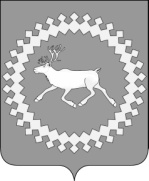 Администрациямуниципального района«Ижемский»«Изьва»муниципальнöй районса администрацияАдминистрациямуниципального района«Ижемский»Наименование Программы Программа комплексного развития социальной инфраструктуры муниципального образования сельского поселения «Сизябск»на 2017 – 2028 годы.Основание для разработки Программы - Федеральный Закон № 131-ФЗ от 06.10.2003 «Об общих принципах организации местного самоуправления в Российской Федерации», - Постановление Правительства Российской Федерации от 01 октября 2015 года №1050 «Об утверждении требований к программам комплексного развития социальной инфраструктуры поселений, городских округов»; - Генеральный план муниципального образования сельского поселения«Сизябск»; - Устав муниципального образования сельскогопоселения «Сизябск».Дата утверждения Программы Постановлением администрации МР «Ижемский» от «17» ноября 2017 года № 983 Заказчик Программы Администрация МО МР «Ижемский»Разработчик Программы Администрация МО МР «Ижемский»Исполнители Программы Администрация сельского поселения «Сизябск», управление образования администрации МР «Ижемский»; отдел физической культуры и спорта администрации МР «Ижемский»; управление культуры администрации МР  «Ижемский».Основные цели Программы •	обеспечение безопасности, качества и эффективности использования населением объектов социальной инфраструктуры сельского поселения;•	обеспечение доступности объектов социальной инфраструктуры сельского поселения для населения в соответствии с нормативами градостроительного проектирования;•	обеспечение сбалансированного развития систем социальной инфраструктуры сельского поселения до 2028 года в соответствии с установленными потребностями в объектах социальной инфраструктуры; •	достижение расчетного уровня обеспеченности населения городского поселения услугами объектов социальной инфраструктуры в соответствии с нормативами градостроительного проектирования;•	обеспечение эффективностифункционирования действующей социальной инфраструктуры городского поселения.Основные задачи Программы а) повышение безопасности, качества и эффективности использования населением объектов социальной инфраструктуры поселения; б) обеспечение доступности объектов социальной инфраструктуры поселения для населения поселения в соответствии с нормативами градостроительного проектирования поселения; в) обеспечение сбалансированного, перспективного развитие социальной инфраструктуры поселения в соответствии с установленными потребностями в объектах социальной инфраструктуры поселения; г) обеспечение достижения расчетного уровня обеспеченности населения поселения услугами в областях образования, здравоохранения, физической культуры и массового спорта и культуры; д) повышение эффективности функционирования действующей социальной инфраструктуры Целевые показатели (индикаторы) обеспеченности населения объектами социальной инфраструктуры - количество вводимых ежегодно мест в образовательных учреждениях; - количество отремонтированных зданий образовательных учреждений; - количество объектов, для которых разработана проектная документация и получено положительное заключение государственной экспертизы проектной документации; - количество отремонтированных объектов здравоохранения; - площадь введенных в действие плоскостных сооружений; - количество введенных в эксплуатацию спортивных объектов; - количество отремонтированных зданий культуры (библиотека, ДК); - количество введенных в действие объектов культуры.УкрупненноеописаниезапланированныхмероприятийРазвитие жилых территорий. Мероприятия по реконструкции, строительству объектов вобластях: физическая культура и спорт, культура,здравоохранениеСрок и этапы реализацииПрограммы2017 г. – 2028 г.Объемы и источники финансирования Программы Общий объем финансирования Программы на 2017 – 2028 гг. составляет 0,00 рублей, в том числе, по годам:2017 г. – 0,00 руб.;2018 г. – 0,00 руб.;2019 г. – 0,00 руб.;2020 г. – 0,00 руб.;2020–2028 г. – 0,00 руб.;бюджет поселения – 0,00 руб.;иныевнебюджетныеисточники – 0,00руб.Ожидаемые результаты реализации программы Повышение качества, комфортности и уровня жизни населения сельского поселения.Нормативная доступность и обеспеченность объектамисоциальнойинфраструктурыжителей сельского поселения.№Хар-ка населенияНа 01.01.2014На 01.01.2015На 01.01.20161Общая численность (чел.)2434245324112Трудоспособное население (чел.)3Пенсионеры4Дети и подростки№ п/пНаименованиеКол-вообъектовВмести-мостьЕд. измере-нияМате-риалстенСтепе-ньизносас. Сизябскс. Сизябскс. Сизябскс. Сизябскс. Сизябскс. Сизябск1Средняя общеобразовательная школа СОШ соспортзалом1учащи-хсякв.м,дерево2Детские дошкольные учреждения1местдерево3Домкультуры1местдерево4Библиотека1тыс.томдерево5Предприятия торговли9торг.площ.дерево6ФАП1-дерево7Почта. АТС.1-деревод. Бакурд. Бакурд. Бакурд. Бакурд. Бакурд. Бакур8Средняя общеобразовательная школа СОШ со спортзалом1учащи-хсякв.мдерево9Детское дошкольное учреждение1местдерево10Клуб1местдерево11ФАП1объектдерево12Предприятия торговли5торг.площ.деревод. Варышд. Варышд. Варышд. Варышд. Варышд. Варыш13Детское дошкольное учреждение1местдерево14Предприятия торговли2торг.площ.деревод. Ёльд. Ёльд. Ёльд. Ёльд. Ёльд. Ёль15Предприятия торговли1торг.площ.дерево№ п/пНаименованиеЕмкость  Очередь строительства Расположение1ШколаИнтернат400мест20 мест1-ая очередьд. Бакур2Детское дошкольное учреждение, мест90Расчетный срокд. Бакур3Спортплощадка -1-ая очередьд. Бакур4Объект культового назначения (православный) -Расчетный срокд. Бакур6Многофункциональный комплекс: администрация СП, библиотека, интернет-кафе, бытовые услуги1 объектРасчетный срокс. Сизябск7Кафе1 объектРасчетный срокс. Сизябск8Дом культуры, библиотека1 объектРасчетныйсрокд. Варыш9Участковая больница с поликлиникой, мест/посещений20/50Расчетный срокс. Сизябск10Спортивный комплекс: стадион, тренажерные залы, многофункциональный игровой зал1 объектРасчетный срокс. Сизябск11Центр зимних видов спорта – лыжная освещенная трасса1 объектРасчетный срокд. Варыш12Пристань 1 объектРасчетный срокс. Сизябск13Общественно- торговый комплекс 1 объектРасчетный срокс. Сизябск14Магазин 2 объекта1-ая очередьс. Сизябск15Административное здание:ФАП, аптека1 объект1-ая очередьд.Ёль16ФАП, магазин1 объект1-ая очередьд. Черноборская17Общественно-торговый центр2 объектаРасчетныйсрокд.Ёльд. Брыка18Этно-культурный центр1 объектРасчетныйсрокд, Брыка№ п/пНаименованиеЕд.измер.Норма по СП 42.13330.201Нормативная потребность для 1346 чел.В том числеВ том числеРазмеры зем. уч. проектир. объектовПримечание№ п/пНаименованиеЕд.измер.Норма по СП 42.13330.201Нормативная потребность для 1346 чел.сохраняемаятребуется запроектироватьРазмеры зем. уч. проектир. объектовПримечание1234567891Детские дошкольные учреждения (детей до 7 лет)мест85% обеспеченности11710017-Процент детей дошкольного возраста – 10,3% или 138 чел. из 1346, 85% - 117чел.2Общеобразовательные школыучащиеся100% охвата125125--Процент детей школьного возраста – 9,3% или 125 чел. из 125 чел.-дети от 7 до 15 летучащиеся100% охвата125125--Процент детей школьного возраста – 9,3% или 125 чел. из 125 чел.- от 15-17 летучащиеся75%Нет данныхНет данных--3Межшкольные учебно-производственный комбинатместо8% от общего числа школьников11-11-135 чел.- общее число школьников4Внешкольные учрежденияместо10% от общего числа школьников14-14-№ п/пНаименованиеЕд.измер.Норма по СП 42.13330.201Нормативная потребность для 511 чел.В том числеВ том числеРазмеры зем. уч. проектир. объектовПримечание№ п/пНаименованиеЕд.измер.Норма по СП 42.13330.201Нормативная потребность для 511 чел.сохраняемаятребуется запроектироватьРазмеры зем. уч. проектир. объектовПримечание1234567891Детские дошкольные учреждения (детей до 7 лет)мест85% обеспеченности45414-Процент детей дошкольного возраста – 10,4% или 53чел. из 511, 85% - 45чел. 2Общеобразовательные школыучащиеся100% охвата129129--Процент детей школьного возраста – 25,2% или 129чел. из 511 чел.-дети от 7 до 15 летучащиеся100% охвата129129--Процент детей школьного возраста – 25,2% или 129чел. из 511 чел.- от 15-17 летучащиеся75%Нет данныхНет данных--3Межшкольные учебно-производственный комбинатместо8% от общего числа школьников12-12-145 - общее количество обучающихся4Внешкольные учрежденияместо10% от общего числа школьников15-15-145 - общее количество обучающихся№ п/пНаименованиеЕд.измер.Норма по СП 42.13330.201Нормативная потребность для 420 чел.В том числеВ том числеРазмеры зем. уч. проектир. объектовПримечание№ п/пНаименованиеЕд.измер.Норма по СП 42.13330.201Нормативная потребность для 420 чел.сохраняемаятребуется запроектироватьРазмеры зем. уч. проектир. объектовПримечание1234567891Детские дошкольные учреждения (детей до 7 лет)мест85% обеспеченности4143-0,2 гаПроцент детей дошкольного возраста – 11,4% или 48чел. из 420 85% - 41чел.2Общеобразовательные школыучащиеся100% охвата----Обучаются в МБОУ «Бакуринская СОШ»-дети от 7 до 10 летучащиеся100% охвата----Обучаются в МБОУ «Бакуринская СОШ»- от 10-17 летучащиеся----Обучаются в МБОУ «БакуринскаяСОШ»Наименование мероприятияФинансовые потребности, тыс. руб.Финансовые потребности, тыс. руб.Финансовые потребности, тыс. руб.Финансовые потребности, тыс. руб.Финансовые потребности, тыс. руб.Финансовые потребности, тыс. руб.Финансовые потребности, тыс. руб.Наименование мероприятиявсего2017 год2018 год2019год2020 год2021 год2022-2030 годыОбразованиеОбразованиеОбразованиеОбразованиеОбразованиеОбразованиеОбразованиеОбразованиеПроведение модернизации учебного, учебно-производственного оборудования и материально-технической базы образовательных учреждений, включая закупки компьютерной техники, школьных автобусов, спортивного инвентаря и оборудования, учебного и лабораторного оборудования, мебели, медицинского оборудования и др.0000000Открытие дополнительных групп для детей раннего возраста0000000Обновление содержания, форм, методов и технологий образования с целью повышения его качества0000000Повышение охвата детей всеми видами образования, развитие профильного обучения0000000Приведение системы образования в соответствие с запросами своевременной и перспективной системы хозяйства0000000Строительство детского сада на 90 мест в д.Бакур000Согласно ПСДСогласно ПСД00Координатор подпрограммы.Отдел физкультуры и спорта администрации МО МР «Ижемский».Исполнитель мероприятий подпрограммы.Отдел физкультуры и спорта администрации МО МР «Ижемский».Цели подпрограммы.Развитие физической культуры и спорта в МО СП «Сизябск», создание условий, обеспечивающих возможность гражданам систематически заниматься физической культурой и спортом путем развития инфраструктуры спорта, популяризации массового и профессионального спорта (включая спорт высших достижений) и приобщения различных слоев общества к регулярным занятиям физической культурой и спортом.Задачи подпрограммы.Создание необходимых условий для сохранения и улучшения физического здоровья жителей МО СП «Сизябск» средствами физической культуры и спорта; пропаганда физической культуры, спорта и здорового образа жизни, приобщение различных слоев общества к регулярным занятиям физической культурой и спортом; укрепление материальнотехнической базы.Перечень целевых показателей подпрограммы.Удельный вес населения МО СП «Сизябск», систематически занимающегося физической культурой и спортом в общей численности населения. Обеспеченность спортивными сооружениями населения МО СП «Сизябск».Этапы и сроки реализации подпрограммы.Сроки реализации подпрограммы: 2017-2028 гг.Этапы не предусмотрены.Объёмы бюджетных ассигнований подпрограммы.Общий объём бюджетных ассигнований, необходимых для реализации мероприятий подпрограммы –  0 рублей, в том числе:в 2017 году – 0 тыс. рублей;в 2018 году – 0 тыс. рублей;за счёт средств республиканского бюджета – 0 тыс. рублей, в том числе:в 2017 году – 0 тыс. рублей;в 2018 году – 0 тыс. рублей;за счёт средств местного бюджета – 0 тыс. рублей, в том числе:в 2017 году – 0 тыс. рублей;в 2018 году – 0 тыс. рублей;№
п/пНаименование целевого показателяЕдиница измеренияЗначение показателей по годамЗначение показателей по годамЗначение показателей по годамЗначение показателей по годам№
п/пНаименование целевого показателяЕдиница измерения20172018201920201.Удельный вес населения МО МР «Ижемский», систематически занимающегося физической культурой и спортом в общей численности населения посещений в смену21,7%24,5%27,2%30%2.Обеспеченность спортивными сооружениями населения МО МР «Ижемский»посещений в смену48,8%49,2%49,6%50%                                                                                                                           (тыс. рублей)                                                                                                                           (тыс. рублей)                                                                                                                           (тыс. рублей)                                                                                                                           (тыс. рублей)                                                                                                                           (тыс. рублей)                                                                                                                           (тыс. рублей)                                                                                                                           (тыс. рублей)Источник финансированияОбщий объём финансовых ресурсовв том числе по годам реализациив том числе по годам реализациив том числе по годам реализациив том числе по годам реализацииИсточник финансированияОбщий объём финансовых ресурсов2017 год2018 год2019 год2020 годФедеральный бюджет00000Республиканский бюджет00000Местный бюджет00000Всего00000тыс. рублейтыс. рублейтыс. рублейтыс. рублейтыс. рублейтыс. рублейтыс. рублейтыс. рублейтыс. рублейтыс. рублейN
п/пНаименование мероприятияИсточник финансированияОбъём финансированияВ том числеВ том числеВ том числеВ том числеНепосредственный результат реализации мероприятияИсполнителиN
п/пНаименование мероприятияИсточник финансированияОбъём финансирования2017 год2018 год2019 год2020 год123456791011Сизябск Сизябск Сизябск Сизябск Сизябск Сизябск Сизябск Сизябск Сизябск Сизябск 7Строительство спортивной площадки д. БакурВсего00000Увеличение площади спортивных объектов на 0 м2Отдел физической культуры и спорта администрации МО МР «Ижемский»7Строительство спортивной площадки д. Бакурфедеральный бюджет00000Увеличение площади спортивных объектов на 0 м2Отдел физической культуры и спорта администрации МО МР «Ижемский»7Строительство спортивной площадки д. Бакурреспубликанский бюджет00000Увеличение площади спортивных объектов на 0 м2Отдел физической культуры и спорта администрации МО МР «Ижемский»7Строительство спортивной площадки д. Бакурместный бюджет00000Увеличение площади спортивных объектов на 0 м2Отдел физической культуры и спорта администрации МО МР «Ижемский»Показатели Ед. измерения 2017Число организаций культурно-досугового типа единица 2Численность работников организаций культурно-досугового типа с учетом обособленных подразделений (филиалов), всего человек 4Численность специалистов культурно-досуговой деятельности человек 11Число библиотек единица 2Численность работников библиотек с учетом обособленных подразделений (филиалов), всего человек 1Численность библиотечных работников в библиотеках с учетом обособленных подразделений (филиалов) человек 2Число детских музыкальных, художественных, хореографических школ и школ искусств, человек человек 0Численность работников детских музыкальных, художественных, хореографических школ и школ искусств с учетом обособленных подразделений (филиалов), всего с преподавателямичеловек 0Численность преподавателей детских музыкальных, художественных, хореографических школ и школ искусств с учетом обособленных подразделений (филиалов) человек 0Число кинотеатров и киноустановок, единица единица 0Численность работников кинотеатров и киноустановок, человек человек 0Наименование мероприятияФинансовые потребности тыс.руб.Финансовые потребности тыс.руб.Финансовые потребности тыс.руб.Финансовые потребности тыс.руб.Наименование мероприятия2018201920202021-2028Развитие материально – технической базы учреждений культуры 000